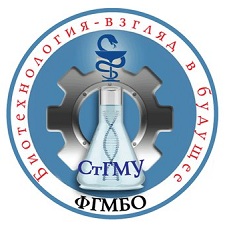 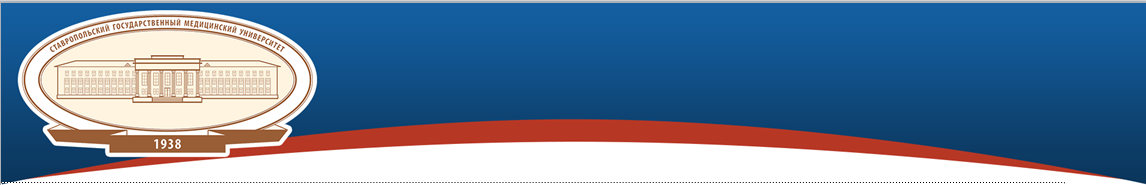 Федеральное государственное бюджетное образовательное учреждение высшего образования «Ставропольский государственный медицинский университет» Министерства здравоохранения Российской Федерации приглашает Вас принять участие в работеVI международной научно-практической конференции«БИОТЕХНОЛОГИЯ: ВЗГЛЯД В БУДУЩЕЕ»Основные направления работы конференцииБиотехнология лекарственных препаратовМедицинские биотехнологииСельскохозяйственная биотехнологияПищевая биотехнологияЭкологическая биотехнологияХимия, биология и экологияТеплофизика и термодинамикаДиагностическая медицинаАвтоматизация биотехнологических процессов и производствПо итогам конференции будет издан сборник научных трудов, который будет разослан участникам по электронной почте. Сборнику научных трудов присвоен международный серийный номер ISBN. Для повышения цитируемости полнотекстовая версия сборника размещается:в Научной электронной библиотеке eLIBRARY.RU;включается в РИНЦ и SCIENCE INDEX (постатейно).Участие в конференции с получением электронной версии сборника – БЕСПЛАТНО.Стоимость печатного варианта сборника составляет 500 рублей.Для участия в работе конференции необходимо представить в электронном виде по адресу konf_biotech_stgmu@bk.ru:заявку на участие по прилагаемой форме (Приложение 2)материалы для публикации (в формате doc.), рисунки фотографии в формате JPEG. демонстрационные материалы (презентации (в формате *.ppt) и постеры).Координаторы конференции: Тел. 8 (8652)35-49-52 – кафедра биотехнологии Чурилова Татьяна Михайловна: тел. +7 (962) 4403309Топчий Мария Владимировна: тел. +7 (988) 7459877Важные даты: 25.03.2020 – окончание приема материалов конференции27.03.2020 – конференция Приложение 1.Требования к оформлению материаловОбъем статей не должен превышать 3 страниц (размер шрифта – 12, интервал – 1,5; размер полей: верхнее поле – 2; левое поле – 2; правое поле – 2; нижнее поле – 2).Линии графиков и рисунков в файле должны быть сгруппированы.Таблицы представляются в формате Word. Формулы в стандартном редакторе формул Word. Рисунки, чертежи и фотографии, графики (черно-белые) обязательно представлять в электронном виде в формате JPG или TIF, или GIF с разрешением не менее 300 точек с соответствующими подписями. Структура статьи должна соответствовать общепринятой структуре научных статей и содержать подразделы: актуальность, цель и задачи, материалы и методы исследования, результаты исследования и обсуждение, выводы, список литературы. Материал не должен содержать информации, запрещённой к освещению в печати.Текст работы должен быть стилистически выдержанным, без синтаксических и орфографических ошибок. Внимательно отредактируйте свои материалы, каждый автор несет ответственность за качество представленных докладов.Важно: оригинальность текста статьи должна быть не менее 60%. (необходимо прикрепить к письму «Справку о результатах проверки текстового документа на наличие заимствования» )Пример оформления материаловИванов Ф.Д., Петрова Д.А. (курсив, справа, фамилия, инициалы)ФГБОУ ВО Ставропольский государственный медицинский университет(название вуза, справа, без точки)ПЕРСПЕКТИВЫ ИСПОЛЬЗОВАНИЯ БИОПРЕПАРАТОВ В РАСТЕНИЕВОДСТВЕ (жирный, по центру, заглавными буквами, без точки) Пустая строкаТекст Текст Текст Текст Текст Текст Текст Текст Текст Текст Текст Текст Текст Текст Текст Текст Текст Текст Текст Текст Текст Текст Текст Текст Текст Текст Текст Текст Текст Текст Текст Текст Текст Текст Текст Текст Текст Текст ТекстПриложение 2.ЗАЯВКА УЧАСТНИКА КОНФЕРЕНЦИИОргкомитет конференции будет благодарен Вам за распространение данной информации среди преподавателей университетов, институтов, специализированных организаций, которых может заинтересовать  публикация материалов.Фамилия	ИмяОтчество	Ученая степень, званиеМесто работы	ДолжностьИндекс, почтовый адрес (при заказе печатного варианта материалов конференции)Телефон/факсE-mail	Направление конференцииНазвание статьиФИО, ученая степень, звание, место работы, должность соавторовДата подачи статьи